Unitarian Universalist Community ChurchWorship Service - Sunday, May 15, 2016TODAY at UUCC (May 15, 2016)11:00 a.m. Animal Blessing and Congregational Pot Luck***LATER TODAY!!!***Don’t Miss the UUCC Concert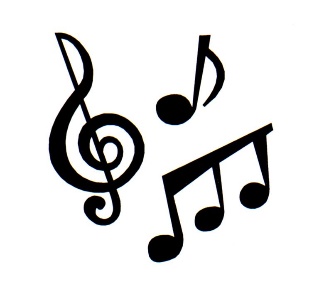 4:00 p.m. UUCC “Music Leads the Way” ConcertJoin us this afternoon at 69 Winthrop St. in the Sanctuary as UUCC presents “Music Leads the Way!” highlighting the UUCC Choir and Occasional Orchestra. Conducted by Bridget Convey, the UUCC Music Director, the choir will be joined by the UUCC Occasional Orchestra led by Dan Gilbert. The program will feature a wide array of music from Eric Whitacre’s “The Seal Lullaby” to Dan Gilbert’s “Video Game Medley #1,” the Overture to “The Mikado,” other world music selections and “The Water is Wide” arranged by Craig Hella Johnson. There is no admission charge, although a freewill offering will be received as a benefit to the church. A reception follows the concert and all are welcomed to join.NoticesTHIS WEEK Social Activities – Gentle YOGA class scheduled to begin on Tuesday, May 17th 5:00 pmThe NEW Gentle Yoga Class being offered by Deb Mattson and Janet Sawyer will begin on Tuesday, May 17th   in the Sanctuary at 5:00 pm.  The class will meet every Tuesday from 5-6 pm through the end of June.  There will be a few yoga mats for use but please bring your own mat if you have one.  Participants are asked to please be on time for the class.  CLASSES are FREE.  Questions: contact Deb at (512-4870) debbiemattson@hotmail.com or Janet at (441-7916) jhpsawyer@gmail.com.Condolences: Barbara DeWolfeIt is with great sadness we share the news of the death of Barbara DeWolfe on May 8th. A Celebration of Life was held yesterday May 14, 2016.  Condolences can be sent to: The DeWolfe Family, Granite Hill Estates, 60 Balsam Drive, Apt. 207 Augusta, ME 04330Celebration of Life: Don StrattonAn Open House Celebration of Life for Don Stratton will be held at his home on May 22nd. We have offered to help the family with donations of finger foods, appetizers and desserts. Donations can be brought to the church on Sunday morning the 22nd by 10:00 a.m. If you are able to offer a plate of snacks, please reply to Cheryl Abbruzzese, UUCC Pastoral Minister for the Caring Cooperative at (207) 293-2123 or cam1nik2@gmail.comFUNDRAISING NEWSHANNAFORD CARDS (update):Pre-loaded Hannaford grocery cards are available. Why not help the church by purchasing a Hannaford card from us? Ellie Duhamel has donated a beautiful 11-piece tea set to the church. This includes teapot and sugar bowl with covers, a creamer and two cups with saucers.  Part of the set is on display on the round table in the corner of the Fellowship Hall.  You may purchase this entire set for only a $30 donation to the church.  See Hannah Faulkner, Terry Cairn or Catherine Palmer if you are interested.Upcoming Plant Sales—Cheryl Abbruzese will be selling her beautiful assortment of garden flowers, vegetables and herbs during the coffee hour on May 29th, donating 10% of her sales to the church.  The UUCC Plant Sale that includes heirloom tomatoes grown by Dale McCormick each year for the church will take place on June 5th, after the Annual Meeting.Remember to pick up your free barcoded CLYNK bag(s) from the basket in the foyer of the church.  After you fill your bag with returnable bottles and cans, take it to Hannaford, scan the barcoded tag and deposit the bag in their receptacle as instructed.  The proceeds will be credited by Hannaford to the church account.  Since July 1, 2015 your donations to this program have provided $700 for the church.  Your generosity is appreciated and reflected in our programs. The Finance Committee hopes we can double CLYNK donations church wide in the coming year as it is an easy way to help keep our budget in balance.  Thank you for your help in meeting this goal!Church Photos are HEREThere are still a few 8x10 free photos on the table in the small committee room off the foyer in the church for you to pick up. Last Names are: Lanctot, Lyon, McCormick, McGillicuddy, and Simpson.This Week at UUCC …Monday, May 16, 2016   Newsletter articles DUE to newsletter@augustauu.org	Private Piano Lessons, 3:00 pm, Sanctuary	Nar-ANON, 5:30 pm, Robbins Room	SGM Ellis McKeen (D. Maddi), 6 pm, Comm Rm	Book Discussion Group (Waking Up White), 		6:00 pm, Drew House (1st Fl, Parlor)	Sangha Meditation, 6:30 pm, SanctuaryTuesday, May 17, 2016	ALANON, Noon, Robbins Room    Gentle YOGA Class begins, 5:00 pm, SanctuaryWednesday, May 18, 2016	Communications Comm Mtg, 2 pm, Comm Rm	Private Piano Lessons, 3:30 pm, Sanctuary	Choir Rehearsal, 6:00 pm, Sanctuary	RENTAL-Just Guys, 6:30 pm, Fellowship Hall	SGM (P. Lamb), 6:30 pm, Drew House (1st Floor)Thursday, May 19, 2016	SGM (Zidowecki), 10:00 am, Robbins Rm	History Comm Mtg, Noon, DH (Olson Rm)	Book Discussion Group, 12:30 pm, FHall	          <Changed to 5/26, same time/place>	Membership Comm Mtg, 4 pm, Comm Room	SGM (T. Cairn), 6:00 pm, DH (1st Floor Parlor)Friday, May 20, 2016	Nonviolent Comm, 1:15 p.m., Robbins RoomSaturday, May 21, 2016	RE Committee Retreat, 9:00 am, Fellowship Hall	Private Piano Lessons, 2:30 pm, SanctuarySunday, May 22, 2016		  9:15 a.m. Service	RE Recognition  Worship Leaders: Brigid Chapin & Monique McAuliffeJoin us as we celebrate the coming transitions of our 5th graders into Jr. Youth, our 8th graders as they become Sr. Youth, our newly licensed drivers, and our graduating seniors as they move forward into new phases of their lives. This is truly a celebration for all of us as we recognize the value of community in the growth and development of our young people as they mature as Unitarian Universalists and citizens of the world.   11:00 a.m. Service “Beyond The Three-Legged Stool”	Worship Leader: Rev. Carie JohnsenIn this service, we will explore and expand upon the social justice model of a three-legged stool (education, advocacy, action) to embrace and celebrate relationship as the foundation on which all else rests.  Noon, SGM Leadership Appreciation Luncheon, F-HallUpcoming EventsThursday, May 26, 2016OPEN BOOK DISCUSSION: We will meet to discuss Buddha’s Brain by Rick Hanson, Ph.D.  In his introduction, Jack Kornfield says this book teaches “brain science and practical inner ways to enhance well-being, develop ease and compassion and reduce suffering.”  If you can change your brain, you can change your life. Copies of the book are available through local libraries or at Barnes and Noble.  We will meet in Fellowship Hall from 12:30 until 2:30 on May 26.  All are welcome.  We will also spend some time talking about continuing these sessions next year.  If you enjoy talking about books, this is the group for you!  FMI contact Kathy Kellison at kell6787@gmail.com or June Zellers at jzellers@roadrunner.com.For the complete calendar of events, visit the UUCC website: www.augustauu.orgBudget ReportDeposit (week beginning 5/8/16):     Pledge Payments (2015-2016)	$ 1,555.00     Rentals (AL-ANON)			        10.00     Fundraising (Hannaford Bonus Cards)	      227.50     Donations (From D.Stratton Family)	      200.00	Total income for week 		$ 1,992.50Avg budgeted weekly expenses for 2015/16 = $4,176.20	           ($217,162. divided by 52 weeks)Collected last weekPledge payments for 2016/17 - $60Sunday 5/8 Share the Plate collection $142.27 to benefit Immigration Work**Please consider automatic monthly deduction to make your pledge payments.Please see Treasurer, Janine Bonk or the Office Administrator for the simple enrollment form.New UUCC Office Hours UUCC Office Hours <hours for next week>Monday ----------------------------------<No office hours>Tues., Wed. AND Thurs.--------------9:00 am to 4:00 pmFriday -------------------------------------< No office hours >Rev. Carie’s Office Hours:Monday	No office Hours (Writing Day)Tuesday	1:00 pm – 5:00 pmWednesday	2:00 pm – 6:00 pmFriday		No office Hours (Sabbath day)		<other hours available by appointment>Pastoral Care concerns: contact Nancee Campbell at (207) 621-7727 or pastoralministers@augustauu.org.Caring Cooperative support, contact Cheryl Abruzzese at cam1nik2@gmail.com or 858-5340.Sunday Services / Staff Contact information:Youth Advisor, Monique McAuliffe youthadvisor@augustauu.orgSmall Group Ministry Coordinator, Luke Curtis, SGMCoordinator@augustauu.orgSunday Morning Religious Exploration Coordinator, Brigid Chapin, SundayREcoordinator@augustauu.orgMusic Director, Bridget Convey, musicdirector@augustauu.orgOffice Administrator, Lynn M. Smith, admin@augustauu.org, Phone 622-3232